NÁRODNÁ RADA SLOVENSKEJ REPUBLIKYVI. volebné obdobieČíslo: CRD-2178/2013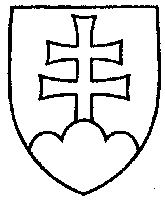 979UZNESENIENÁRODNEJ RADY SLOVENSKEJ REPUBLIKYzo 17. decembra 2013k návrhu poslankyne Národnej rady Slovenskej republiky Eriky Jurinovej na vydanie zákona, ktorým sa dopĺňa zákon č. 461/2003 Z. z. o sociálnom poistení v znení neskorších predpisov (tlač 773) – prvé čítanie	Národná rada Slovenskej republiky	po prerokovaní uvedeného návrhu zákona v prvom čítanír o z h o d l a,  ž e	podľa § 73 ods. 4 zákona Národnej rady Slovenskej republiky č. 350/1996 Z. z. o rokovacom poriadku Národnej rady Slovenskej republiky v znení neskorších predpisov	nebude pokračovať v rokovaní o tomto návrhu zákona.     Pavol  P a š k a   v. r.   predsedaNárodnej rady Slovenskej republikyOverovatelia:Jozef  J e ž í k   v. r.Ján  M i č o v s k ý   v. r.